Course unitDescriptor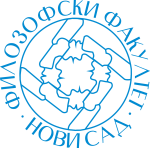 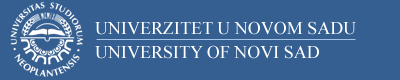 Course unitDescriptorFaculty of PhilosophyFaculty of PhilosophyGENERAL INFORMATIONGENERAL INFORMATIONGENERAL INFORMATIONGENERAL INFORMATIONStudy program in which the course unit is offeredStudy program in which the course unit is offeredJournalismJournalismCourse unit titleCourse unit titleMedia Discourse AnalysisMedia Discourse AnalysisCourse unit codeCourse unit code15ZUZU07415ZUZU074Type of course unit Type of course unit CompulsoryCompulsoryLevel of course unitLevel of course unitFirst cycle (Bachelor)First cycle (Bachelor)Field of Study (please see ISCED)Field of Study (please see ISCED)0321 Journalism and reporting 0314 Sociology and cultural studies0321 Journalism and reporting 0314 Sociology and cultural studiesSemester when the course unit is offeredSemester when the course unit is offeredSummerSummerYear of study (if applicable)Year of study (if applicable)44Number of ECTS allocatedNumber of ECTS allocated66Name of lecturer/lecturersName of lecturer/lecturersProf. dr Dubravka Valić Nedeljković, Dr. Dejan PralicaProf. dr Dubravka Valić Nedeljković, Dr. Dejan PralicaName of contact personName of contact personDr. Dejan PralicaDr. Dejan PralicaMode of course unit deliveryMode of course unit deliveryFace-to-faceFace-to-faceCourse unit pre-requisites (e.g. level of language required, etc)Course unit pre-requisites (e.g. level of language required, etc)B2 EnglishB2 EnglishPURPOSE AND OVERVIEW (max 5-10 sentences)PURPOSE AND OVERVIEW (max 5-10 sentences)PURPOSE AND OVERVIEW (max 5-10 sentences)PURPOSE AND OVERVIEW (max 5-10 sentences)Introduction to the characteristics of media discourse and typical strategies of print and electronic media.Introduction to the characteristics of media discourse and typical strategies of print and electronic media.Introduction to the characteristics of media discourse and typical strategies of print and electronic media.Introduction to the characteristics of media discourse and typical strategies of print and electronic media.LEARNING OUTCOMES (knowledge and skills)LEARNING OUTCOMES (knowledge and skills)LEARNING OUTCOMES (knowledge and skills)LEARNING OUTCOMES (knowledge and skills)Understanding methods for creating media discourse in print and electronic media.Understanding methods for creating media discourse in print and electronic media.Understanding methods for creating media discourse in print and electronic media.Understanding methods for creating media discourse in print and electronic media.SYLLABUS (outline and summary of topics)SYLLABUS (outline and summary of topics)SYLLABUS (outline and summary of topics)SYLLABUS (outline and summary of topics)Theoretical classes: 1. The concept of discourse; specificity of discourse in relation to the text. 2. The interdisciplinTrity. 3. The context. 4. Objectives and methods of discourse analysis. 5. Theories in discourse analysis: the theory of speech acts; conversational theory, conversational implicatures; principles of politeness, pragmatic linguistics. 6. The structure and organization of written and spoken, verbal and nonverbal, discourse. 7. Analysis of media discourse of content: comparative content analysis of news discourse in relation to the source - the event, media and pseudo-initiated event. 8. Analysis of media discourse of content: fertility and media; political discourse. 9. Analysis of media discourse by genre: genres and photos on the front page of the daily newspaper; contact program on the radio and on TV panel discussions.
Practical classes: 1. Introductory exercise: who does what he says, which channel, to whom, with what effect. 2. Analysis of the daily newspapers of national coverage; analysis of local chronicle in the newspaper. 3. Preparing for the quantitative-qualitative content analysis: development of models of codes. 4. Analysis of radio interview sequence based on conversational theory. 5. Analysis of the responses in a television interview with several people (implicatures, Grice). 6. Transcription of audiovisual materials in written form. 7. Quantitative and qualitative analysis of news discourse in relation to the source; front page; tabloid; election TV spots: contact programme on radio and TV.Theoretical classes: 1. The concept of discourse; specificity of discourse in relation to the text. 2. The interdisciplinTrity. 3. The context. 4. Objectives and methods of discourse analysis. 5. Theories in discourse analysis: the theory of speech acts; conversational theory, conversational implicatures; principles of politeness, pragmatic linguistics. 6. The structure and organization of written and spoken, verbal and nonverbal, discourse. 7. Analysis of media discourse of content: comparative content analysis of news discourse in relation to the source - the event, media and pseudo-initiated event. 8. Analysis of media discourse of content: fertility and media; political discourse. 9. Analysis of media discourse by genre: genres and photos on the front page of the daily newspaper; contact program on the radio and on TV panel discussions.
Practical classes: 1. Introductory exercise: who does what he says, which channel, to whom, with what effect. 2. Analysis of the daily newspapers of national coverage; analysis of local chronicle in the newspaper. 3. Preparing for the quantitative-qualitative content analysis: development of models of codes. 4. Analysis of radio interview sequence based on conversational theory. 5. Analysis of the responses in a television interview with several people (implicatures, Grice). 6. Transcription of audiovisual materials in written form. 7. Quantitative and qualitative analysis of news discourse in relation to the source; front page; tabloid; election TV spots: contact programme on radio and TV.Theoretical classes: 1. The concept of discourse; specificity of discourse in relation to the text. 2. The interdisciplinTrity. 3. The context. 4. Objectives and methods of discourse analysis. 5. Theories in discourse analysis: the theory of speech acts; conversational theory, conversational implicatures; principles of politeness, pragmatic linguistics. 6. The structure and organization of written and spoken, verbal and nonverbal, discourse. 7. Analysis of media discourse of content: comparative content analysis of news discourse in relation to the source - the event, media and pseudo-initiated event. 8. Analysis of media discourse of content: fertility and media; political discourse. 9. Analysis of media discourse by genre: genres and photos on the front page of the daily newspaper; contact program on the radio and on TV panel discussions.
Practical classes: 1. Introductory exercise: who does what he says, which channel, to whom, with what effect. 2. Analysis of the daily newspapers of national coverage; analysis of local chronicle in the newspaper. 3. Preparing for the quantitative-qualitative content analysis: development of models of codes. 4. Analysis of radio interview sequence based on conversational theory. 5. Analysis of the responses in a television interview with several people (implicatures, Grice). 6. Transcription of audiovisual materials in written form. 7. Quantitative and qualitative analysis of news discourse in relation to the source; front page; tabloid; election TV spots: contact programme on radio and TV.Theoretical classes: 1. The concept of discourse; specificity of discourse in relation to the text. 2. The interdisciplinTrity. 3. The context. 4. Objectives and methods of discourse analysis. 5. Theories in discourse analysis: the theory of speech acts; conversational theory, conversational implicatures; principles of politeness, pragmatic linguistics. 6. The structure and organization of written and spoken, verbal and nonverbal, discourse. 7. Analysis of media discourse of content: comparative content analysis of news discourse in relation to the source - the event, media and pseudo-initiated event. 8. Analysis of media discourse of content: fertility and media; political discourse. 9. Analysis of media discourse by genre: genres and photos on the front page of the daily newspaper; contact program on the radio and on TV panel discussions.
Practical classes: 1. Introductory exercise: who does what he says, which channel, to whom, with what effect. 2. Analysis of the daily newspapers of national coverage; analysis of local chronicle in the newspaper. 3. Preparing for the quantitative-qualitative content analysis: development of models of codes. 4. Analysis of radio interview sequence based on conversational theory. 5. Analysis of the responses in a television interview with several people (implicatures, Grice). 6. Transcription of audiovisual materials in written form. 7. Quantitative and qualitative analysis of news discourse in relation to the source; front page; tabloid; election TV spots: contact programme on radio and TV.LEARNING AND TEACHING (planned learning activities and teaching methods) LEARNING AND TEACHING (planned learning activities and teaching methods) LEARNING AND TEACHING (planned learning activities and teaching methods) LEARNING AND TEACHING (planned learning activities and teaching methods) Lectures,, Practical classes, Seminar paperLectures,, Practical classes, Seminar paperLectures,, Practical classes, Seminar paperLectures,, Practical classes, Seminar paperREQUIRED READINGREQUIRED READINGREQUIRED READINGREQUIRED READINGValić Nedeljković, D. Kleut J..Predstavljanje siromaštva u tradicionalnim i novim medijima .Novi Sad: Filozofski fakultet.2012.Valić Nedeljković, D. Pralica, D..Koga su mediji izabrali...A šta su partije nudile?. Novi Sad: NNŠ.2012.Valić Nedeljković, D..Radijski intervju (Diskurs analiza intervjua sa verskim sadržajem ostvarenih na radiju)..Beograd: Zadužbina Anlrejević.1998.Valić Nedeljković, D..Kултурa у eмисиjaмa вeсти jaвнoг сeрвисa Вojвoдинe нa jeзицимa мaњинa, (Огледа ли се култура националних мањина у вестима). .Теме, XXXVII, бр.4. (cтр. 1915-1930)..2013.Valić Nedeljković, D..Rikošet reči (Diskurs analiza ratnih izveštaja ostvarenih na radiju).Beograd: Granice.1997.Talbot, M..Media Discourse:representation and Interaction.Edinburgh University Press.2007.Pralica, D..Religijski i ideološki diskurs u poslanicama Srpske pravoslavne crkve.Religija i tolerancija br. 5. Centar za empirijsko proučavanje.2006.Savić, S..Diskurs analiza.Novi Sad: Filozofski fakultet.1993.Valić Nedeljković, D. Kleut J..Predstavljanje siromaštva u tradicionalnim i novim medijima .Novi Sad: Filozofski fakultet.2012.Valić Nedeljković, D. Pralica, D..Koga su mediji izabrali...A šta su partije nudile?. Novi Sad: NNŠ.2012.Valić Nedeljković, D..Radijski intervju (Diskurs analiza intervjua sa verskim sadržajem ostvarenih na radiju)..Beograd: Zadužbina Anlrejević.1998.Valić Nedeljković, D..Kултурa у eмисиjaмa вeсти jaвнoг сeрвисa Вojвoдинe нa jeзицимa мaњинa, (Огледа ли се култура националних мањина у вестима). .Теме, XXXVII, бр.4. (cтр. 1915-1930)..2013.Valić Nedeljković, D..Rikošet reči (Diskurs analiza ratnih izveštaja ostvarenih na radiju).Beograd: Granice.1997.Talbot, M..Media Discourse:representation and Interaction.Edinburgh University Press.2007.Pralica, D..Religijski i ideološki diskurs u poslanicama Srpske pravoslavne crkve.Religija i tolerancija br. 5. Centar za empirijsko proučavanje.2006.Savić, S..Diskurs analiza.Novi Sad: Filozofski fakultet.1993.Valić Nedeljković, D. Kleut J..Predstavljanje siromaštva u tradicionalnim i novim medijima .Novi Sad: Filozofski fakultet.2012.Valić Nedeljković, D. Pralica, D..Koga su mediji izabrali...A šta su partije nudile?. Novi Sad: NNŠ.2012.Valić Nedeljković, D..Radijski intervju (Diskurs analiza intervjua sa verskim sadržajem ostvarenih na radiju)..Beograd: Zadužbina Anlrejević.1998.Valić Nedeljković, D..Kултурa у eмисиjaмa вeсти jaвнoг сeрвисa Вojвoдинe нa jeзицимa мaњинa, (Огледа ли се култура националних мањина у вестима). .Теме, XXXVII, бр.4. (cтр. 1915-1930)..2013.Valić Nedeljković, D..Rikošet reči (Diskurs analiza ratnih izveštaja ostvarenih na radiju).Beograd: Granice.1997.Talbot, M..Media Discourse:representation and Interaction.Edinburgh University Press.2007.Pralica, D..Religijski i ideološki diskurs u poslanicama Srpske pravoslavne crkve.Religija i tolerancija br. 5. Centar za empirijsko proučavanje.2006.Savić, S..Diskurs analiza.Novi Sad: Filozofski fakultet.1993.Valić Nedeljković, D. Kleut J..Predstavljanje siromaštva u tradicionalnim i novim medijima .Novi Sad: Filozofski fakultet.2012.Valić Nedeljković, D. Pralica, D..Koga su mediji izabrali...A šta su partije nudile?. Novi Sad: NNŠ.2012.Valić Nedeljković, D..Radijski intervju (Diskurs analiza intervjua sa verskim sadržajem ostvarenih na radiju)..Beograd: Zadužbina Anlrejević.1998.Valić Nedeljković, D..Kултурa у eмисиjaмa вeсти jaвнoг сeрвисa Вojвoдинe нa jeзицимa мaњинa, (Огледа ли се култура националних мањина у вестима). .Теме, XXXVII, бр.4. (cтр. 1915-1930)..2013.Valić Nedeljković, D..Rikošet reči (Diskurs analiza ratnih izveštaja ostvarenih na radiju).Beograd: Granice.1997.Talbot, M..Media Discourse:representation and Interaction.Edinburgh University Press.2007.Pralica, D..Religijski i ideološki diskurs u poslanicama Srpske pravoslavne crkve.Religija i tolerancija br. 5. Centar za empirijsko proučavanje.2006.Savić, S..Diskurs analiza.Novi Sad: Filozofski fakultet.1993.ASSESSMENT METHODS AND CRITERIAASSESSMENT METHODS AND CRITERIAASSESSMENT METHODS AND CRITERIAASSESSMENT METHODS AND CRITERIALANGUAGE OF INSTRUCTIONLANGUAGE OF INSTRUCTIONLANGUAGE OF INSTRUCTIONLANGUAGE OF INSTRUCTIONEnglish languageEnglish languageEnglish languageEnglish language